Expand your capacity to create the change you envision for yourself, your organization and your community.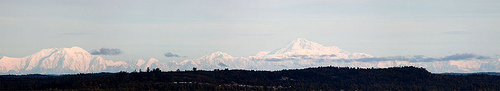 ApplicationName:  ________________________________Title: 	________________________________	Organization: __________________________________Contact info:  Phone numbers: _____________________________________	e-mail: __________________________ The following information is used for group balance.Year of Birth:  ________	  Gender: ________	Race/Ethnicity: ___________________Sector:  ____ Corporate  ____ Non-Profit  ____ Gov’t   ____ Self-employedSubsector/industry:  __________________________________Briefly describe your personal and professional learning goals for this program.Scholarships:  The Mat-Su Health Foundation and United Way of Mat-Su are collaborating to offer scholarships to non-profit staff and board members based upon need and the desired community impact. Participants are expected to pay a minimum of $500 in order to qualify for the scholarships. Please indicate how much you feel you can pay ____________.  Any amount will help stretch the funds and provide scholarships to others.  